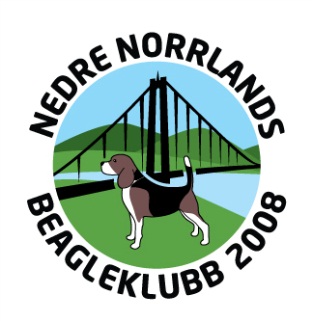 Styrelsemöte den 23 april 2017Närvarande: Lotta Magnusson, Mats Johansson, Bitte Nyberg, Stig Kihlberg, Sven Magnusson, Nina Nordqvist, Ingela Holmgren, Per Söderström, Curt Edström, Dick WedinÖppnande av möteMötet öppnades med att ordföranden Lotta Magnusson hälsade alla välkomna.Val av sekreterare och justeringsmanTill sekreterare valdes Bitte Nyberg och till justeringsman valdes Mats Johansson.DagordningUtsänd dagordning fastställdes.RM 2017Lotta berättade att vi fått en förfrågan från Region Nord om vi kan arrangera RM även i år. Sven har därför varit i kontakt med Östanskär och de har sagt att det går att lösa. Östanskär är för oss det enda tänkbara alternativet. Vi diskuterade lite kring domarfrågan och flera anser att det borde gå att ordna domare till ett RM. En annan fråga som blev ett stort problem ifjol är vädret och vad det kan innebära när det gäller provrutor o.s.v, men vi kom fram till att vi inte kan göra så mycket åt det.Lotta berättade också att man inom Region Nord inte är överens om vad ett RM får kosta, det är inte heller klart om övriga lokalavdelningar är eniga om att vi ska arrangera RM. Det måste också tillföra något ekonomiskt eftersom vi lägger ner så mycket tid på arrangemanget. Det visade sig dock att vi INTE gick back ifjol, även fast det såg så ut till en början.Curt undrade lite kring storbildsskärm och redovisning och funderade på om det egentligen är möjligt att både döma under dagen och sedan sköta redovisningen? Kanske är det inte optimalt att göra bådadera. Sven sa att han ser ett nytt arrangemang som en utmaning och en möjlighet att göra förbättringar. Hela Jpk är positiva till att vi arrangerar RM. Föregående protokollMats fick i uppdrag att till nästa möte fundera på en ny arbetsgrupp. Per kan tänka sig att ingå i gruppen och Sven finns gärna med på ett hörn. Vi ska ta upp frågan igen på nästa möte. Därefter godkändes föregående protokoll och lades till handlingarna. Avstämning av årsmötetHemsidan måste uppdateras med alla nya datum och Bitte ska ordna det inom de närmaste veckorna.Nina berättade lite om hennes tankar kring vandringspriset för bästa utställningshund, eftersom hon inte var med på årsmötet och kunde göra det där och då. Största syftet med priset är att locka fler medlemmar som vanligtvis inte brukar ställa ut sina hundar. Nina har valt att inte ge extra poäng för BIR och BIM i statuterna för att locka fler och för att de hundar som vinner ändå får pris för BIR och BIM vid själva utställningen.Alla handlingar från årsmötet är insända centralt.Ramsele 20/5Per berättade att Ramsele-mässan har arrangerats i 5-6 år och en nyhet för i år är ett hundtorg och en hundparad, paraden blir kl. 11 och 14. Hundtorget kommer att vara vid kyrkan/hembygdsgården där det finns plats för bilar och husvagnar. Vi behöver ett tält.Vi är officiellt anmälda till mässan och Per kan sätta upp tältet och vara där under dagen. En person till bör dock vara på plats eftersom vi behöver vara fler än en om vi ska delta i paraden. Vi ska lämna in manus på förhand och det kommer att finnas en speaker som läser upp informationen om hundarna och klubben.Vad som behöver tas med är tältet, banderoller och övrigt material, men tältet ska först användas på utställningen i Sollefteå.Aktiviteter våren 2017Vi behöver locka fler medlemmar till klubben och Lotta berättade lite om hur Norrbotten har arbetat, genom att anordna ringträning, sammankomster där man grillat o.s.v. Medlemsträffen vi hade i Mädan häromåret var väldigt givande och lockade helt andra medlemmar än dem som vanligtvis brukar dyka upp. Finns det särskilda önskemål eller intresse från ungdomar? Lotta tar med sig det till framtidskommittén. Milersättning aspiranttjänstgöringSven berättade lite om sitt förslag där en domaraspirant bör få milersättning när han eller hon kör långt för att gå prov. Det blir då kanske en morot i stället för bara en utgift och det är också för klubbens bästa att vi får nya domare.Utställning 13/5Ingela berättade att det hittills är tre anmälda hundar, men att många anmälningar kommer in de sista dagarna. Sista anmälningsdag är den 7/5. Vi pratade lite om att klubbens uppfödare kan hjälpa till att trycka på och att peppa sina valpköpare att ställa ut. En bidragande orsak till att man kanske bara startar en gång med sin hund är att det är svårt att erövra ett cert.Vi kom också fram till att vi behöver marknadsföra våra utställningar mycket mer.Nästa mötePreliminärt datum för nästa möte är den 21 maj 2017.Övriga frågorIngen hade någon övrig fråga.AvslutLotta önskade alla en fortsatt fin kväll och därefter förklarades mötet avslutat.Härnösand 2017-04-28Bitte Nyberg				Mats Johansson	………………………………………………	………………………………………………Bitte Nyberg, sekreterare			justerat av Mats Johansson

